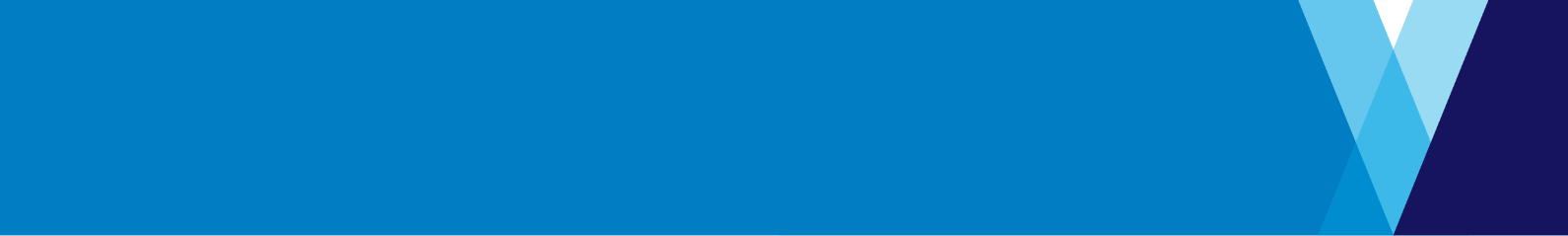 Meeting detailsMeeting detailsMeeting detailsMeeting detailsMeeting title:Community Advisory GroupNo:23Date:Monday, 2 March 2020Time: 3.45pm to 4.58pmLocation:WestJustice, 8 Watton St, Werribee WestJustice, 8 Watton St, Werribee WestJustice, 8 Watton St, Werribee AttendeesAttendeesAttendeesAttendeesCommunity Advisory Group members:  Justin Giddings (Chair),  Barbara McLure (Deputy Chair, community member), Lisa Heinrichs (community member), Kim McAliney (Wyndham City Council), Walter Villagonzalo (Wyndham City Council), Natalie Walker (Wyndham City Council), John Menegazzo (community member), Les Sanderson (community member), Peter Maynard (Councillor, Wyndham City Council). Other attendees:  Ishbel Morrison (Project Director, CSBA), Peter Gill (Senior Project Manager, CSBA), Tess Mullenger, (Youth Justice), Peter Flaherty (Director, Public Affairs, DJSC), Sean Kennedy (Commander, District 14, CFA), Geoff McGill (Commander, District 7, CFA).Community Advisory Group members:  Justin Giddings (Chair),  Barbara McLure (Deputy Chair, community member), Lisa Heinrichs (community member), Kim McAliney (Wyndham City Council), Walter Villagonzalo (Wyndham City Council), Natalie Walker (Wyndham City Council), John Menegazzo (community member), Les Sanderson (community member), Peter Maynard (Councillor, Wyndham City Council). Other attendees:  Ishbel Morrison (Project Director, CSBA), Peter Gill (Senior Project Manager, CSBA), Tess Mullenger, (Youth Justice), Peter Flaherty (Director, Public Affairs, DJSC), Sean Kennedy (Commander, District 14, CFA), Geoff McGill (Commander, District 7, CFA).Community Advisory Group members:  Justin Giddings (Chair),  Barbara McLure (Deputy Chair, community member), Lisa Heinrichs (community member), Kim McAliney (Wyndham City Council), Walter Villagonzalo (Wyndham City Council), Natalie Walker (Wyndham City Council), John Menegazzo (community member), Les Sanderson (community member), Peter Maynard (Councillor, Wyndham City Council). Other attendees:  Ishbel Morrison (Project Director, CSBA), Peter Gill (Senior Project Manager, CSBA), Tess Mullenger, (Youth Justice), Peter Flaherty (Director, Public Affairs, DJSC), Sean Kennedy (Commander, District 14, CFA), Geoff McGill (Commander, District 7, CFA).Community Advisory Group members:  Justin Giddings (Chair),  Barbara McLure (Deputy Chair, community member), Lisa Heinrichs (community member), Kim McAliney (Wyndham City Council), Walter Villagonzalo (Wyndham City Council), Natalie Walker (Wyndham City Council), John Menegazzo (community member), Les Sanderson (community member), Peter Maynard (Councillor, Wyndham City Council). Other attendees:  Ishbel Morrison (Project Director, CSBA), Peter Gill (Senior Project Manager, CSBA), Tess Mullenger, (Youth Justice), Peter Flaherty (Director, Public Affairs, DJSC), Sean Kennedy (Commander, District 14, CFA), Geoff McGill (Commander, District 7, CFA).Apologies:  Corinne Cadilhac (CEO, Community Safety Building Authority), Stephanie McGregor (Executive Director, Community Safety Building Authority), Marisa Berton (community member), James McCann (Director, Custodial Services, Youth Justice), Acting Inspector Brett Kahan (Victoria Police), Laurie Mercuri (Project Director, John Holland).Apologies:  Corinne Cadilhac (CEO, Community Safety Building Authority), Stephanie McGregor (Executive Director, Community Safety Building Authority), Marisa Berton (community member), James McCann (Director, Custodial Services, Youth Justice), Acting Inspector Brett Kahan (Victoria Police), Laurie Mercuri (Project Director, John Holland).Apologies:  Corinne Cadilhac (CEO, Community Safety Building Authority), Stephanie McGregor (Executive Director, Community Safety Building Authority), Marisa Berton (community member), James McCann (Director, Custodial Services, Youth Justice), Acting Inspector Brett Kahan (Victoria Police), Laurie Mercuri (Project Director, John Holland).Apologies:  Corinne Cadilhac (CEO, Community Safety Building Authority), Stephanie McGregor (Executive Director, Community Safety Building Authority), Marisa Berton (community member), James McCann (Director, Custodial Services, Youth Justice), Acting Inspector Brett Kahan (Victoria Police), Laurie Mercuri (Project Director, John Holland).Meeting overviewMeeting overviewMeeting overviewMeeting overviewOpeningThe Chair opened the meeting and thanked members for attending.Previous meeting and minutesCommunity Advisory Group (CAG) members endorsed the minutes and previous actions were reviewed.Landscape worksJohn Holland provided its landscape plan for the facility, and a list of indicative species that it proposed to plant across the site. While it acknowledged CAG’s request to begin planting as soon as possible, John Holland said that a range of construction work and drainage work had to be undertaken first. It expected planting to begin in the first half of 2021.It noted CAG’s interest in reducing the visual impact of the facility from both the railway line and the Princes Freeway. It said earth berms to be constructed around the facility on which trees would be planted would aid this. A section of land beside the Princes Freeway was also identified as a location that could be used to grow trees to reduce the visual impact. It was understood to be a VicRoads site, and discussion ensued about seeking Department of Transport support for beautification works.Action: The Chairman to make contact with the Department of Transport to seek their views.Action: John Holland to provide further information related to local species to be planted on the site. Project updateJohn Holland provided the following update on construction works:Earthworks were continuing to support drainage installation.Construction was continuing on the Plant Support, Gatehouse and Facility Support buildings.Pad preparation for Education buildings, the Administration Building and the Recreation Building were underway.Action: John Holland to confirm construction numbers at the site.Emergency management planningCFA provided an outline of its operational requirements for both the construction site and the new facility once it was operational.CFA said it lacked information about the project and asked for a detailed briefing in case of emergencies during the construction phase. It was agreed that representatives from both CFA District 7 and 14 would be invited to meet with John Holland representatives on site as soon as possible.CAG was advised that although the facility was being built on the boundary of both District 7 and District 14, the Werribee brigade would be the likely first responder. However, its response times would be dictated to by the amount of traffic in the area at any given time.CFA advised that once the Cherry Creek facility developed its own emergency action plan, it would go to the CFA for sign-off. Once the facility was operational, the CFA would conduct ongoing exercises to ensure a best practice service while ensuring the safety of its members. It was agreed that operational representatives of both districts would be informed of all future CAG meetings and be free to attend as required.  Action: John Holland to invite representatives from District 7 and District 14 to the site for further discussions as soon as possible.Community feedbackCAG discussed confusion about the number of jobs being mentioned in media and in the community. John Holland advised there would be about 500 jobs created during the construction phase, of which 300-400 jobs were currently on site now.CAG asked about the possibility of having a new community information session to bring residents up to speed on the project.  The Little River Hall was identified as a possible location. It was agreed to discuss this further.A community organisation sought approval from CAG to join. Following discussion, it was decided that the current level of community participation in the CAG was appropriate.Other businessCAG discussed the process for naming the facility and the access road. Discussion followed about ways to give the facility an address and location that did not refer to Little River. Action: DJCS to advise on the process relating to renaming the area in which the facility is located.OpeningThe Chair opened the meeting and thanked members for attending.Previous meeting and minutesCommunity Advisory Group (CAG) members endorsed the minutes and previous actions were reviewed.Landscape worksJohn Holland provided its landscape plan for the facility, and a list of indicative species that it proposed to plant across the site. While it acknowledged CAG’s request to begin planting as soon as possible, John Holland said that a range of construction work and drainage work had to be undertaken first. It expected planting to begin in the first half of 2021.It noted CAG’s interest in reducing the visual impact of the facility from both the railway line and the Princes Freeway. It said earth berms to be constructed around the facility on which trees would be planted would aid this. A section of land beside the Princes Freeway was also identified as a location that could be used to grow trees to reduce the visual impact. It was understood to be a VicRoads site, and discussion ensued about seeking Department of Transport support for beautification works.Action: The Chairman to make contact with the Department of Transport to seek their views.Action: John Holland to provide further information related to local species to be planted on the site. Project updateJohn Holland provided the following update on construction works:Earthworks were continuing to support drainage installation.Construction was continuing on the Plant Support, Gatehouse and Facility Support buildings.Pad preparation for Education buildings, the Administration Building and the Recreation Building were underway.Action: John Holland to confirm construction numbers at the site.Emergency management planningCFA provided an outline of its operational requirements for both the construction site and the new facility once it was operational.CFA said it lacked information about the project and asked for a detailed briefing in case of emergencies during the construction phase. It was agreed that representatives from both CFA District 7 and 14 would be invited to meet with John Holland representatives on site as soon as possible.CAG was advised that although the facility was being built on the boundary of both District 7 and District 14, the Werribee brigade would be the likely first responder. However, its response times would be dictated to by the amount of traffic in the area at any given time.CFA advised that once the Cherry Creek facility developed its own emergency action plan, it would go to the CFA for sign-off. Once the facility was operational, the CFA would conduct ongoing exercises to ensure a best practice service while ensuring the safety of its members. It was agreed that operational representatives of both districts would be informed of all future CAG meetings and be free to attend as required.  Action: John Holland to invite representatives from District 7 and District 14 to the site for further discussions as soon as possible.Community feedbackCAG discussed confusion about the number of jobs being mentioned in media and in the community. John Holland advised there would be about 500 jobs created during the construction phase, of which 300-400 jobs were currently on site now.CAG asked about the possibility of having a new community information session to bring residents up to speed on the project.  The Little River Hall was identified as a possible location. It was agreed to discuss this further.A community organisation sought approval from CAG to join. Following discussion, it was decided that the current level of community participation in the CAG was appropriate.Other businessCAG discussed the process for naming the facility and the access road. Discussion followed about ways to give the facility an address and location that did not refer to Little River. Action: DJCS to advise on the process relating to renaming the area in which the facility is located.OpeningThe Chair opened the meeting and thanked members for attending.Previous meeting and minutesCommunity Advisory Group (CAG) members endorsed the minutes and previous actions were reviewed.Landscape worksJohn Holland provided its landscape plan for the facility, and a list of indicative species that it proposed to plant across the site. While it acknowledged CAG’s request to begin planting as soon as possible, John Holland said that a range of construction work and drainage work had to be undertaken first. It expected planting to begin in the first half of 2021.It noted CAG’s interest in reducing the visual impact of the facility from both the railway line and the Princes Freeway. It said earth berms to be constructed around the facility on which trees would be planted would aid this. A section of land beside the Princes Freeway was also identified as a location that could be used to grow trees to reduce the visual impact. It was understood to be a VicRoads site, and discussion ensued about seeking Department of Transport support for beautification works.Action: The Chairman to make contact with the Department of Transport to seek their views.Action: John Holland to provide further information related to local species to be planted on the site. Project updateJohn Holland provided the following update on construction works:Earthworks were continuing to support drainage installation.Construction was continuing on the Plant Support, Gatehouse and Facility Support buildings.Pad preparation for Education buildings, the Administration Building and the Recreation Building were underway.Action: John Holland to confirm construction numbers at the site.Emergency management planningCFA provided an outline of its operational requirements for both the construction site and the new facility once it was operational.CFA said it lacked information about the project and asked for a detailed briefing in case of emergencies during the construction phase. It was agreed that representatives from both CFA District 7 and 14 would be invited to meet with John Holland representatives on site as soon as possible.CAG was advised that although the facility was being built on the boundary of both District 7 and District 14, the Werribee brigade would be the likely first responder. However, its response times would be dictated to by the amount of traffic in the area at any given time.CFA advised that once the Cherry Creek facility developed its own emergency action plan, it would go to the CFA for sign-off. Once the facility was operational, the CFA would conduct ongoing exercises to ensure a best practice service while ensuring the safety of its members. It was agreed that operational representatives of both districts would be informed of all future CAG meetings and be free to attend as required.  Action: John Holland to invite representatives from District 7 and District 14 to the site for further discussions as soon as possible.Community feedbackCAG discussed confusion about the number of jobs being mentioned in media and in the community. John Holland advised there would be about 500 jobs created during the construction phase, of which 300-400 jobs were currently on site now.CAG asked about the possibility of having a new community information session to bring residents up to speed on the project.  The Little River Hall was identified as a possible location. It was agreed to discuss this further.A community organisation sought approval from CAG to join. Following discussion, it was decided that the current level of community participation in the CAG was appropriate.Other businessCAG discussed the process for naming the facility and the access road. Discussion followed about ways to give the facility an address and location that did not refer to Little River. Action: DJCS to advise on the process relating to renaming the area in which the facility is located.OpeningThe Chair opened the meeting and thanked members for attending.Previous meeting and minutesCommunity Advisory Group (CAG) members endorsed the minutes and previous actions were reviewed.Landscape worksJohn Holland provided its landscape plan for the facility, and a list of indicative species that it proposed to plant across the site. While it acknowledged CAG’s request to begin planting as soon as possible, John Holland said that a range of construction work and drainage work had to be undertaken first. It expected planting to begin in the first half of 2021.It noted CAG’s interest in reducing the visual impact of the facility from both the railway line and the Princes Freeway. It said earth berms to be constructed around the facility on which trees would be planted would aid this. A section of land beside the Princes Freeway was also identified as a location that could be used to grow trees to reduce the visual impact. It was understood to be a VicRoads site, and discussion ensued about seeking Department of Transport support for beautification works.Action: The Chairman to make contact with the Department of Transport to seek their views.Action: John Holland to provide further information related to local species to be planted on the site. Project updateJohn Holland provided the following update on construction works:Earthworks were continuing to support drainage installation.Construction was continuing on the Plant Support, Gatehouse and Facility Support buildings.Pad preparation for Education buildings, the Administration Building and the Recreation Building were underway.Action: John Holland to confirm construction numbers at the site.Emergency management planningCFA provided an outline of its operational requirements for both the construction site and the new facility once it was operational.CFA said it lacked information about the project and asked for a detailed briefing in case of emergencies during the construction phase. It was agreed that representatives from both CFA District 7 and 14 would be invited to meet with John Holland representatives on site as soon as possible.CAG was advised that although the facility was being built on the boundary of both District 7 and District 14, the Werribee brigade would be the likely first responder. However, its response times would be dictated to by the amount of traffic in the area at any given time.CFA advised that once the Cherry Creek facility developed its own emergency action plan, it would go to the CFA for sign-off. Once the facility was operational, the CFA would conduct ongoing exercises to ensure a best practice service while ensuring the safety of its members. It was agreed that operational representatives of both districts would be informed of all future CAG meetings and be free to attend as required.  Action: John Holland to invite representatives from District 7 and District 14 to the site for further discussions as soon as possible.Community feedbackCAG discussed confusion about the number of jobs being mentioned in media and in the community. John Holland advised there would be about 500 jobs created during the construction phase, of which 300-400 jobs were currently on site now.CAG asked about the possibility of having a new community information session to bring residents up to speed on the project.  The Little River Hall was identified as a possible location. It was agreed to discuss this further.A community organisation sought approval from CAG to join. Following discussion, it was decided that the current level of community participation in the CAG was appropriate.Other businessCAG discussed the process for naming the facility and the access road. Discussion followed about ways to give the facility an address and location that did not refer to Little River. Action: DJCS to advise on the process relating to renaming the area in which the facility is located.